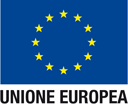 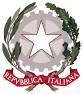 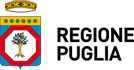 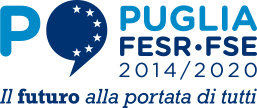 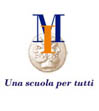 Istituto Magistrale Statale “Maria Immacolata”Piazza Europa, 37 - 71013 SAN GIOVANNI ROTONDO (FG)PROGRAMMA OPERATIVO REGIONALE 2014-2020P.O.R. Puglia 2014-2020 – F.S.E. 2014IT16M2OP002 – Asse Prioritario OT XProgetto “Digital Job”Avviso pubblico n. 10/2016 “Tirocini in mobilità transnazionale” CUP: F16D17000010008CONTRATTO FORMATIVOPREMESSO Che con Determinazione Dirigenziale n. 158 del 16/02/2017 della Regione Puglia – Sezione Formazione Professionale – questo Istituto è stato autorizzato ad attuare il Progetto “Digital Job”, presentato a seguito di Avviso Pubblico n. 10/2016 “Tirocini in mobilità transnazionale” P.O.R. Puglia 2014-2020 - F.S.E. - 2014IT16M2OP002 - Asse Prioritario OT X - Azione 10.3;Che lo svolgimento dell’attività del progetto è cofinanziata dal Fondo Sociale Europeo nell’ambito del P.O.R. Puglia 2014-2020 – F.S.E. 2014IT16M2OP002 - Asse Prioritario OT X "Investire nell'istruzione, nella formazione e nella formazione professionale per le competenze e l'apprendimento permanente" – Azione 10.3 Azioni volte a favorire la transizione fra istruzione e mercato del lavoro tra le quali rientrano anche stage/tirocini (anche in altri Paesi), percorsi di alternanza e azioni laboratoriali;Che gli obiettivi dell’intervento sono, altresì, volti al fine di acquisire specifiche competenze informatiche, di inglese comunicativo e scientifico attraverso attività di tirocinio da svolgersi in azienda del settore per migliorare la propria spendibilità professionale e l’inserimento nel mercato del lavoro;convengono e stipulano quanto segueTRAL’Istituto Statale Magistrale “M. Immacolata”, Piazza Europa n. 37 - 71013 San Giovanni Rotondo (FG),  Cod. Fisc. N.83002000715, rappresentato dal Dirigente Scolastico pro tempore Prof. Antonio Tosco, EL’allievo…………………………………………………………..   della classe   ……………………………..L’Istitutosi impegna ad erogare un tirocinio in mobilità transnazionale così come indicato nell’Avviso n. 10/2016 e nel progetto presentato e autorizzato ;informa che tutte le attività del progetto, compreso il rilascio della certificazione EUROPASS MOBILITY, avranno termine entro e non oltre il 30/09/2017;assicura che la certificazione potrà essere utilizzata come Credito Formativo.L’allievosi impegna a svolgere con assiduità ed impegno il tirocinio e a seguire con interesse tutte le attività previste e/o programmate così come indicato nell’Avviso  n. 10/2016;si impegna ad apporre la firma di presenza sull’apposito registro;si impegna a sottoporsi alle prove di verifica e di valutazione ove previste.San Giovanni Rotondo, L’allievo        ______________________			                             Il Dirigente ScolasticoIl Genitore    ______________________				                 Prof. Antonio Tosco